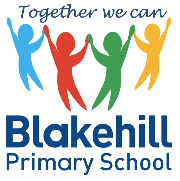 PUPIL - Media & Photography Consent FormAimAt Blakehill we embrace technology and new media products to help our children not only learn effectively but to celebrate and promote our achievements and success.  Blakehill Primary uses various forms of media to promote the school’s progress, success, events and activities such as our blog, website, twitter, podcast, newsletter and internal television screens to name just a few.
ProcedureTo ensure that we comply with the Data Protection Act 1998, and the General Data Protection Regulation (GDPR) introduced on 25th May 2018, we have a photograph and video policy that requires everyone who is a stakeholder in Blakehill including every child, parent, staff member and volunteer etc. to give their consent for using their images and/or video footage for the purpose of promoting the school.  However, schools have a duty of care towards pupils, which means that pupils must remain unidentifiable, reducing the risk of inappropriate contact, if the images are used in this way. Therefore, we will only use surnames with photos unless otherwise permitted.PLEASE COMPLETE THE REPLY SLIP BELOW AND RETURN TO THE SCHOOL OFFICE----------------------------------------------------------------------------------------------------------------------------------------------I DO NOT give consent to using my child’s image/video on the School’s website, social media websites etc.  I DO give permission for my child to have an individual photograph taken by Braiswick Photographers for purchase by myself.I DO give permission for my child to have a class group photograph taken by Braiswick Photographers for purchase by myself.            I DO give consent to using my child’s image/video on the School’s website, social media websites etc.  Pupil Name ___________________________________________   	Parent/Carer Signature ________________________________		Date: ______________________